	C-2020-3022451Date of Service:  November 24, 2020J J SERAFIN INC TA AAAA LIMO TA AAAA TRANSPORT14 DENNISON STREETFORTY FORT PA  18704PENNSYLVANIA PUBLIC UTILITY COMMISSIONBUREAU OF INVESTIGATON & ENFORCEMENTv.J J SERAFIN INC TA AAAA LIMO TA AAAA TRANSPORTDear Sir/Madam:	Please be advised that the attached complaint has been filed against you by the Bureau of Investigation & Enforcement.	Detailed instructions on how to proceed are contained in the NOTICE section, and you are advised to read everything carefully or consult with your attorney.						Very truly yours,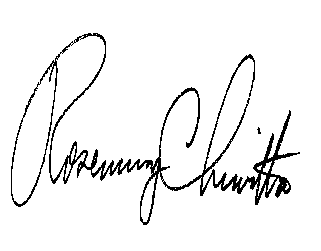 						Rosemary Chiavetta						SecretaryAttachmentsNW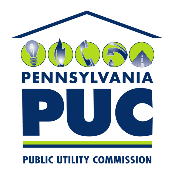  PUBLIC UTILITY COMMISSIONP.O. IN REPLY PLEASE REFER TO OUR 